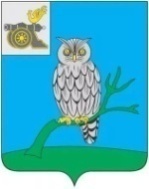 АДМИНИСТРАЦИЯ МУНИЦИПАЛЬНОГО ОБРАЗОВАНИЯ«СЫЧЕВСКИЙ РАЙОН»  СМОЛЕНСКОЙ ОБЛАСТИ П О С Т А Н О В Л Е Н И Еот  27 декабря 2021 года  № 726В соответствии со статьей 78 Бюджетного кодекса Российской Федерации, Администрация муниципального образования «Сычевский район» Смоленской области п о с т а н о в л я е т:1.  Утвердить прилагаемый Порядок предоставления  субсидий в рамках реализации муниципальной программы «Развитие животноводства и укрепление кормовой базы в сельхозпредприятиях муниципального образования «Сычевский район» Смоленской области" на возмещение затрат               в связи с приобретением семенного материала, минеральных удобрений, горюче-смазочных материалов, запасных частей к сельскохозяйственной технике, сельскохозяйственной техники  и технологического оборудования.2. Разместить настоящее постановление на официальном сайте Администрации муниципального образования «Сычевский район» Смоленской области.3. Настоящее постановление вступает в силу с  1 января 2022 года.Глава муниципального образования«Сычевский район» Смоленской области                                     Т.В. НиконороваУТВЕРЖДЕН постановлением Администрации муниципального образования«Сычевский район»Смоленской областиот  27.12.2021 года №  726                    ПОРЯДОКпредоставления  субсидий в рамках реализации муниципальной программы "Развитие животноводства и укрепление кормовой базы в сельхозпредприятиях муниципального образования "Сычевский район" Смоленской области"на возмещение затрат в связи с приобретением семенного материала, минеральных удобрений, горюче-смазочных материалов, запасных частей к сельскохозяйственной технике, сельскохозяйственной техники  и технологического оборудования1. Общее положение1.1.  Настоящий Порядок разработан в соответствии со статьей 78 Бюджетного кодекса Российской Федерации и определяет:- категории юридических лиц (за исключением государственных (муниципальных) учреждений), крестьянских (фермерских) хозяйств,  индивидуальных предпринимателей (далее сельскохозяйственные товаропроизводители), занимающихся производством сельскохозяйственной продукции, имеющих право на получение из бюджета муниципального района субсидий в целях возмещения затрат в связи с приобретением семенного материала, минеральных удобрений, горюче-смазочных материалов, запасных частей к сельскохозяйственной технике, сельскохозяйственной техники  и технологического оборудования (далее также - субсидии);-    цели предоставления субсидий;условия и порядок предоставления субсидий;порядок возврата субсидий в случае нарушения условий, установленных при их  предоставлении;порядок возврата в текущем финансовом году получателями субсидий остатков субсидий, не использованных в отчетном финансовом году;положение об обязательной проверке  главным распорядителем бюджетных средств - Администрацией муниципального образования «Сычевский район» Смоленской области, предоставляющей субсидии и органом  муниципального финансового контроля соблюдения условий, целей и порядка предоставления субсидий их получателями.1.2. Источником финансового обеспечения субсидий являются средства  бюджета муниципального района.1.3. Главным распорядителем средств субсидий является Администрация муниципального образования «Сычевский район» Смоленской области (далее - Администрация).1.4. Субсидии из бюджета муниципального района предоставляются                   в целях возмещения затрат в связи с приобретением семенного материала, минеральных удобрений, горюче-смазочных материалов, запасных частей                      к сельскохозяйственной технике, сельскохозяйственной техники и технологического оборудования.1.5. Критерии отбора:1) юридические лица (за исключением государственных (муниципальных) учреждений), крестьянские (фермерские) хозяйства, индивидуальные предприниматели, должны быть зарегистрированы на территории Смоленской области,  а также осуществлять деятельность по производству сельскохозяйственной продукции.2) отсутствие  задолженности по налогам, сборам и иным обязательным платежам в бюджеты бюджетной системы Российской Федерации, срок исполнения по которым наступил в соответствии с законодательством Российской Федерации;3) неотнесение сельскохозяйственных товаропроизводителей  к иностранному юридическому лицу, а также российскому юридическому лицу, в уставном (складочном) капитале которого доля участия иностранных юридических лиц, местом регистрации которых является государство или территория, включенные в утверждаемый Министерством финансов Российской Федерации перечень государств и территорий, предоставляющих льготный налоговый режим налогообложения и (или) не предусматривающих раскрытия и предоставления информации при проведении финансовых операций (офшорные зоны) в отношении таких юридических лиц, в совокупности превышает 50 процентов;4) неполучение сельскохозяйственными товаропроизводителями   средств из  бюджета муниципального района в соответствии с иными нормативными правовыми актами на цели предоставления субсидии, указанные в пункте 1.4 настоящего Порядка;5) ненахождение сельскохозяйственных товаропроизводителей                             в процессе реорганизации, ликвидации, банкротства; Порядок проведения отбора устанавливается нормативным правовым актом Администрации.1.6. Информация о субсидиях размещается на едином портале бюджетной системы Российской Федерации в информационно - телекоммуникационной сети "Интернет" при формировании проекта решения о бюджете муниципального района на очередной финансовый год и плановый период.2. Условия и порядок предоставления субсидий2.1. Сельскохозяйственные товаропроизводители должны соответствовать требованиям, указанным в подпунктах 1 - 5  пункта 1.5,                      на первое число месяца, предшествующего месяцу, в котором планируется заключение соглашения о предоставлении субсидии.2.2. Сельскохозяйственные товаропроизводители   представляют в Администрацию   следующие документы:- заявление о предоставлении субсидии по форме, утвержденной согласно приложению № 1 к настоящему Порядку;- выписку из Единого государственного реестра юридических лиц /Единого государственного реестра индивидуальных предпринимателей, выданную по состоянию на первое число месяца, предшествующего месяцу,                 в котором планируется заключение соглашения о предоставлении субсидии. Указанная выписка представляется сельскохозяйственным товаропроизводителем  по собственной инициативе. В случае непредставления указанной выписки Администрация получает сведения из Единого государственного реестра юридических лиц на сервисе "Предоставление сведений из ЕГРЮЛ/ЕГРИП о конкретном юридическом лице/индивидуальном предпринимателе в форме электронного документа" на сайте Федеральной налоговой службы (www.nalog.ru) в форме электронного документа в формате PDF, подписанного усиленной квалифицированной электронной подписью;- информацию налогового органа об исполнении  сельскохозяйственным товаропроизводителем обязанностей по уплате налогов, сборов, пеней, штрафов, процентов, выданную по состоянию на первое число месяца, предшествующего месяцу, в котором представлено заявление о предоставлении субсидии;- информацию Пенсионного фонда Российской Федерации об отсутствии (о наличии) у сельскохозяйственного товаропроизводителя  задолженности (недоимки) по уплате страховых взносов на обязательное пенсионное страхование, уплачиваемых в Пенсионный фонд Российской Федерации, и на обязательное медицинское страхование, уплачиваемых в фонды обязательного медицинского страхования, за последний отчетный период, по которому истек установленный федеральным законодательством срок представления отчетности, с учетом уплаты страховых взносов на первое число месяца, предшествующего месяцу, в котором планируется заключение соглашения о предоставлении субсидии. Указанная информация представляется сельскохозяйственным товаропроизводителем  по собственной инициативе;- информацию Фонда социального страхования Российской Федерации об отсутствии (о наличии) у сельскохозяйственного товаропроизводителя  задолженности (недоимки) по уплате страховых взносов, уплачиваемых в Фонд социального страхования Российской Федерации, за последний отчетный период, по которому истек установленный федеральным законодательством срок представления отчетности, с учетом уплаты страховых взносов на первое число месяца, предшествующего месяцу, в котором планируется заключение соглашения о предоставлении субсидии. Указанная информация представляется сельскохозяйственным товаропроизводителем  по собственной инициативе.В случае если сельскохозяйственные товаропроизводители                                 не представили  указанные в абзацах втором и третьем  настоящего пункта документы и информацию по собственной инициативе, Администрация в течение 1 рабочего дня со дня представления документов, указанных в настоящем пункте, направляет межведомственные запросы в соответствующие федеральные органы исполнительной власти, территориальные органы федеральных органов исполнительной власти в порядке, определенном федеральным законодательством.2.3. Показателем результативности использования субсидии является увеличение количества производства сельскохозяйственной продукции.2.4. На основании указанных в пункте 2.2 настоящего Порядка документов Администрация в течение 6 рабочих дней с даты их представления рассматривает указанные документы на предмет их соответствия условиям предоставления субсидии, установленным в пункте 1.5 настоящего Порядка, требованиям к документам, определенным в пункте 2.2 настоящего Порядка, а также соответствия заявителя категории, имеющей право на получение субсидии в соответствии с пунктом 4 настоящего Порядка.2.5. В случае соответствия указанных в пункте 2.2 настоящего Порядка документов условиям предоставления субсидии, установленным в пункте 1.5 настоящего Порядка, требованиям к документам, определенным в  пункте 2.2 настоящего Порядка, а также заявителя категории, имеющей право на получение субсидии в соответствии с пунктом 1.4 настоящего Порядка, Администрация принимает решение о заключении с сельскохозяйственными товаропроизводителями  соглашения о предоставлении субсидии.2.6. В случае несоответствия указанных в пункте 2.2 настоящего Порядка документов условиям предоставления субсидии, установленным в пункте 1.5 настоящего Порядка, а также требованиям к документам, определенным в пункте 2.2 настоящего Порядка, и (или) несоответствия заявителя категории, имеющей право на получение субсидии в соответствии с пунктом 1.4 настоящего Порядка, Администрация принимает решение об отказе о заключении соглашения о предоставлении субсидии, о чем сельскохозяйственный товаропроизводитель  уведомляется в течение 1 рабочего дня после принятия данного решения в письменной форме с указанием причин отказа.2.7. Основаниями для отказа в предоставлении субсидии являются:- непредставление (представление не в полном объеме) документов, указанных в пункте 2.2 настоящего Порядка;- несоответствие представленных сельскохозяйственнымым товаропроизводителем    документов требованиям, определенным в пункте 2.2 настоящего Порядка;- недостоверность представленной сельскохозяйственным товаропроизводителем    информации. Проверка достоверности информации, содержащейся в представленных документах, осуществляется путем ее сопоставления с информацией, полученной от компетентных органов или организаций, выдавших документ (документы), а также полученной иными способами, разрешенными федеральным законодательством;- несоответствие заявителя категории, имеющей право на получение субсидии в соответствии с пунктом 1.4 настоящего Порядка;- несоблюдение условий предоставления субсидии, установленных пунктом 6 настоящего Порядка;- недостаточный объем средств  бюджета муниципального района, выделяемых на предоставление субсидии, в пределах утвержденных лимитов бюджетных обязательств.Сельскохозяйственные  товаропроизводители   вправе повторно подать документы в соответствии с пунктом 2.2 настоящего Порядка после устранения причин, послуживших основанием для отказа в предоставлении субсидии.2.8. Объем бюджетных ассигнований, предусмотренных на предоставление субсидий, утверждается решением Сычевской районной Думы  о бюджете муниципального района на очередной финансовый год и плановый период.  2.9. Субсидии предоставляются сельскохозяйственным товаропроизводителям   в соответствии со сводной бюджетной росписью  бюджета муниципального района на соответствующий финансовый год в пределах лимитов бюджетных обязательств в соответствии с Соглашением, заключенным между сельскохозяйственным товаропроизводителем  и Администрацией с учетом типовой формы, установленной Финансовым управлением Администрации муниципального образования «Сычевский район» Смоленской области.2.10. Для перечисления субсидии сельскохозяйственный  товаропроизводитель предоставляет в  Администрацию следующие документы:- заявление на возмещение затрат в связи с приобретением семенного материала, минеральных удобрений, горюче-смазочных материалов, запасных частей к сельскохозяйственной технике, сельскохозяйственной техники  и технологического оборудования;2.11. Администрация:-  перечисляет денежные средства на счет  получателя субсидии, открытый в учреждении Центрального банка Российской Федерации или кредитной организации в течении 10 рабочих дней со дня заключения Соглашения.2.12. Субсидии носят целевой характер и не могут быть использованы на другие цели.2.13. Сельскохозяйственный товаропроизводитель  несет ответственность за качество, достоверность представляемой информации и целевое использование субсидий;2.14. Остатки субсидий, не использованные в отчетном финансовом году, подлежат возврату получателями субсидий в добровольном порядке не позднее 10 февраля текущего финансового года в случаях, предусмотренных соглашением о предоставлении субсидии.При отказе от добровольного возврата остатков субсидий их возврат производится Администрацией в судебном порядке в соответствии                                  с федеральным законодательством.3. Требование к отчетности3.1. Сельскохозяйственный товаропроизводитель:- ежегодно в срок до 1 февраля текущего года представляет в Администрацию:- копии договоров поставщиков, заверенной получателем субсидии                              на; - копии накладных заверенных получателем субсидии;- копии счетов поставщиков, заверенные получателем субсидий;- копии счет-фактуры поставщиков, заверенные получателем субсидий.4. Требования об осуществлении контроля за соблюдением условий, целей и порядка предоставления субсидий и ответственности за ихнарушение4.1. Администрация в пределах своих полномочий и орган муниципального финансового контроля муниципального образования «Сычевский район» Смоленской области осуществляют обязательные проверки соблюдения условий, целей и порядка предоставления субсидий их  получателями. 4.2. В случае выявления Администрацией и органом муниципального финансового контроля муниципального образования «Сычевский район» Смоленской области  фактов нецелевого использования субсидий, а также фактов представления недостоверных сведений для получения субсидий  излишне полученные субсидии подлежат возврату в бюджет муниципального района в десятидневный срок.При невозврате субсидий в указанный срок Администрация предъявляет исковое заявление о возврате субсидии в бюджет муниципального района                   в Арбитражный суд Смоленской области в соответствии с действующим законодательством Российской Федерации.Приложение № 1 к Порядку предоставления  субсидий в рамках реализации муниципальной программы "Развитие животноводства и укрепление кормовой базы в сельхозпредприятиях муниципального образования "Сычевский район" Смоленской области"на возмещение затрат в связи с приобретением семенного материала, минеральных удобрений, горюче-смазочных материалов, запасных частей к сельскохозяйственной технике, сельскохозяйственной техники  и технологического оборудованияЗАЯВЛЕНИЕо предоставлении Субсидии____________________________________________________________________                                               (наименование Получателя, ИНН, КПП, адрес) в    соответствии    с __________________________________________,   (наименование нормативного правил (порядка) предоставления субсидии  из местного  бюджета Получателю)утвержденными(ым) постановлением Администрации муниципального образования «Сычевский район» Смоленской области (нормативным правовым актом ___________________________________________)                                                             (наименование  органа (организации)от «___» ________20__ г. № __  (далее – Правила), просит предоставить субсидию в размере _________ рублей в целях _________________________________________.                      (сумма прописью)	                                                                 (целевое назначение субсидии)Опись документов, предусмотренных пунктом ___ Правил, прилагается.Приложение: на      л. в ед. экз.Получатель_________________      _______________________         _______________________           (подпись)                                             (расшифровка подписи)                                                  (должность)М.П."__" ___________ 20__ г.Приложение № 2к Порядку предоставления  субсидий в рамках реализации муниципальной программы "Развитие животноводства и укрепление кормовой базы в сельхозпредприятиях муниципального образования "Сычевский район" Смоленской области"на возмещение затрат в связи с приобретением семенного материала, минеральных удобрений, горюче-смазочных материалов, запасных частей к сельскохозяйственной технике, сельскохозяйственной техники  и технологического оборудованияГодовой отчет за ______ год о реализации муниципальной программы «Развитие животноводства и укрепление кормовой базы в сельхозпредприятиях муниципального образования«Сычёвский район» Смоленской области »Об утверждении Порядка предоставления субсидий на возмещение затрат в связи                           с приобретением семенного материала, минеральных удобрений, горюче – смазочных материалов, запасных частей к сельскохозяйственной технике, сельскохозяйственной техники  и технологического оборудования№ п/пМероприятия муниципальной программы  год год год%№ п/пМероприятия муниципальной программы планфактфакт%Степень реализации мероприятий программыСтепень реализации мероприятий программыСтепень реализации мероприятий программыСтепень реализации мероприятий программыСтепень реализации мероприятий программыСтепень реализации мероприятий программыОсновное мероприятие: Развитие  сельхозпредприятий, обеспечение финансовой устойчивости  товаропроизводителей агропромышленного  комплекса, повышение  занятости и уровня жизни сельского  населения, тыс.руб.Показатели:  1Приобретение семенного материала, минеральных удобрений, горюче-смазочных материалов, запасных частей к сельскохозяйственной технике, сельскохозяйственной техники  и технологического оборудования, тыс.руб.Степень соответствия запланированному уровню затратСтепень соответствия запланированному уровню затратСтепень соответствия запланированному уровню затратСтепень соответствия запланированному уровню затратСтепень соответствия запланированному уровню затратСтепень соответствия запланированному уровню затратОбщий объем расходов бюджета муниципального образования на развитие  сельхозпредприятий, обеспечение финансовой устойчивости  товаропроизводителей агропромышленного  комплекса, повышение  занятости и уровня жизни сельского  населения, тыс.рубСтепень достижения планового значения показателяСтепень достижения планового значения показателяСтепень достижения планового значения показателяСтепень достижения планового значения показателяСтепень достижения планового значения показателяСтепень достижения планового значения показателя1Посевная площадь, га2Площадь ярового сева, га3Объем производства зерна (в весе после доработки), т